                      АНАПА,  «КАССИОПЕЯ»                       Лето 2024Мини-гостиница «Кассиопея» находится в центре   Джемете, в  от песчаного пляжа.   Отдых в Джемете – воплощение мечты о золотых пляжах и чистом море. Джемете – ближайший к Анапе курортный поселок, граничащий с городом и расположенный в 5-ти км к северу от его центра. Пять минут на маршрутке, и Вы в центре города, где к Вашим услугам вся необходимая инфраструктура, торговые центры и т. д.  Джемете  находится на знаменитом Пионерском проспекте. Местный климат оказывает общее оздоравливающее воздействие на организм благодаря морскому йоду, солям и обилию солнца. Из развлечений здесь имеются: новый аквапарк; большой выбор водных аттракционов; возможности для активного отдыха – виндсерфинг, квадроциклы; огромный выбор экскурсий по Черноморскому побережью. Двор мини-гостиницы «Кассиопея» благоустроен и озеленен красивыми цветами, растениями и глиняными скульптурами. Здесь вы можете приятно провести время в беседках, на чистом воздухе. Есть детская игровая площадка, где ваши дети могут проводить свое время. В 5 минутах ходьбы от гостевого дома находятся различные магазины, рынок "Джемете".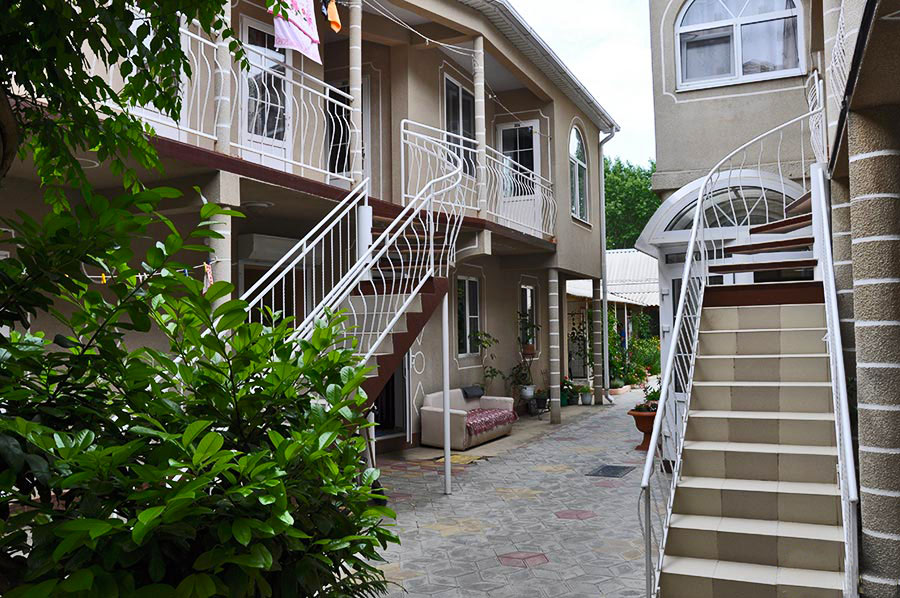 Размещение:  «Стандарт» 1-но, 2-х, 3-х, 4-х местные номера с удобствами  (WC, душ, ТВ, холодильник, вентилятор или сплит-система, односпальные и двуспальные кровати, прикроватные тумбочки, шкаф).Пляж:  3 мин – песчаный.Питание: в гостинице имеется мини-кухня для самостоятельного приготовления пищи.Дети: до 12 лет скидка на проезд – 200 руб.Стоимость тура на 1 человека (7 ночей )В стоимость входит:  проезд на  автобусе, проживание в номерах выбранной категории, сопровождение, страховка от несчастного случая. Курортный сбор за доп. плату.Выезд из Белгорода  еженедельно по пятницам.Хочешь классно отдохнуть – отправляйся с нами в путь!!!!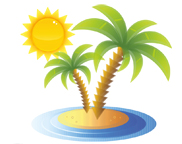 ООО  «Турцентр-ЭКСПО»                                        г. Белгород, ул. Щорса, 64 а,  III этаж                                                                                                            Остановка ТРЦ «Сити Молл Белгородский»     www.turcentr31.ru      т./ф: (4722) 28-90-40;  тел: (4722) 28-90-45;    +7-951-769-21-41       РазмещениеЗаездыСТАНДАРТСТАНДАРТСТАНДАРТСТАНДАРТСТАНДАРТСТАНДАРТСТАНДАРТСТАНДАРТ       РазмещениеЗаездыс вентиляторомс вентиляторомс вентиляторомс кондиционеромс кондиционеромс кондиционеромс кондиционеромс кондиционером       РазмещениеЗаезды1-но мест.с  удоб. 2-х мест.с  удоб. 3-х мест.с  удоб. 1-но мест.с  удоб. 2-х мест.с  удоб. 3-х мест.с  удоб. 2-х комн.3-х мест.с  удоб. 2-х комн.4-х мест.с  удоб. 31.05.-09.06.121001130010900141001195011300119501120007.06.-16.06.123001160011100144001220011600122001150014.06.-23.06.142001240011300169501360012400136001220021.06.-30.06.144001260011500172001380012600138001240028.06.-07.07.168001370012300192001590013700152001350005.07.-14.07.179001460012900201001710014600158001410012.07.-21.07.184001530013700205001750015300161001460019.07.-28.07.184001530013700205001750015300161001460026.07.-04.08.184001530013700205001750015300161001460002.08.-11.08.184001530013700205001750015300161001460009.08.-18.08.184001530013700205001750015300161001460016.08.-25.08.184001530013700205001750015300161001460023.08.-01.09.169001390012700189001590013900149001390030.08.-08.09.150001260011900164001400012900126001210006.09.-15.09.148001240011700162001380012700124001190013.09.-22.09.146001220011500160001360012500122001170020.09.-29.09.1440011950113001580013400123001195011500